       con el patrocinio de  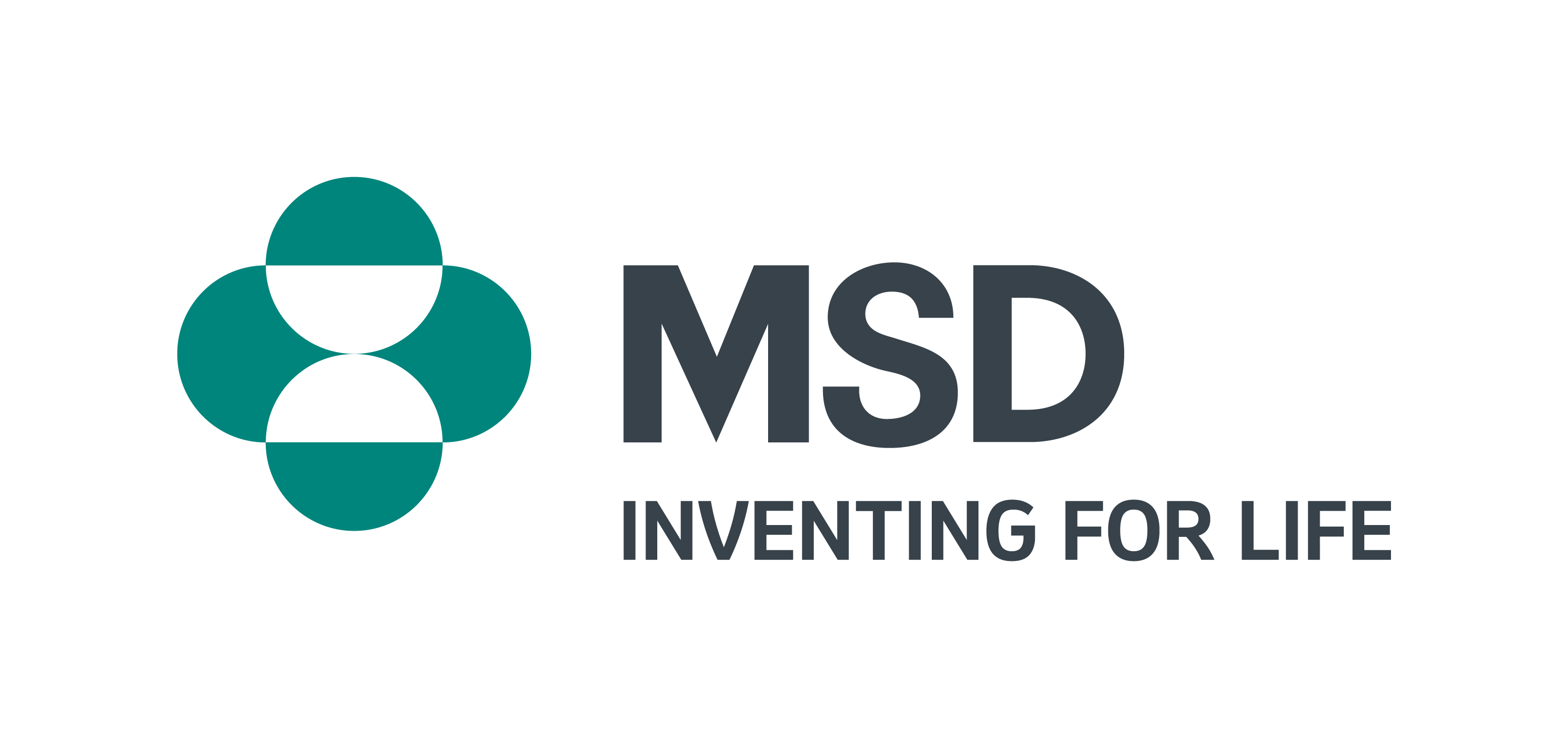 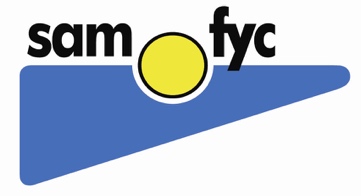 Experiencias 3*21 en tiempos de Pandemia.TERCERA   EXPERIENCIA  en formato “webinar”.“VALORACION DEL PACIENTE DIABETICO. CON OMI-AP PUEDE SER FACIL “	…….   MODULO 1  Dia 14 de Octubre de 2020. 17 horas	Conexión on-line plataforma web en directo“¿Como detectamos a nuestros pacientes con diabetes y priorizamos su asistencia?. El OMI-EST.Dra. Marta Martínez Iban . Especialista en Medicina de Familia y Comunitaria . Area 3 Aviles. Rising-Stars RedGDPS. Master en Diabetes Universidad Francisco de VictoriaDr Chema F. Rodriguez-Lacin   Especialista en Medicina de Familia y Comunitaria . Centro salud Natahoyo. Como detectar en nuestra base de datos los pacientes con diabetes2  y estratificarlos por necesidad de atención. MODULO 2  y MODULO 3  dia 21 de Octubre de 2020. 17 horas 	Conexión on-line  plataforma web en directoMODULO 2  	“Que datos necesito para seguir y tratar un paciente con diabetes? “ Dr Fernando Alvarez Guisasola. . Especialista en Medicina de Familia y Comunitaria. C.S. Benavides de Orbigo. Responsable Grupo de Diabetes de semFYC . Parametros que necesitamos según la evidencia actual  para el seguimiento de un paciente con diabetes2.MODULO 3  	“Como tener todos los parámetros de nuestro pacientes diabéticos en la historia clínica electrónica. Dr Ruben Villa Estébanez. Especialista en Medicina de Familia. C.S. Grao. Master en dibetes Universidad de Alcalá.OMI-AP puede hacérnoslo mas fácil la atención de loas pacientes con diabetes2. Los PPJs de OMI y la utilización de la consulta plana nos ayudan a encontrar los parámetros en OMI-AP.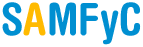 Las sesiones se retransmiten en formato webinar y posteriormente se colgarán en la plataforma de formación samfyc al igual que otras Experiencias 3*21 en tiempos de Pandemia.Enlace para conectarte al webinar, pincha aquí:https://us02web.zoom.us/j/85960301231?pwd=VVl4Z1RyQWtlY3ppQkRSOXdaZ3V0UT09
ID de la reunión: 85960301231
Contraseña de la reunión: w7p4IV8o35 